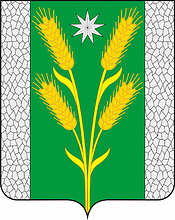 АДМИНИСТРАЦИЯ БЕЗВОДНОГО СЕЛЬСКОГО ПОСЕЛЕНИЯКУРГАНИНСКОГО РАЙОНАРАСПОРЯЖЕНИЕот 22.01.2021									№ 10-рпос. СтепнойО составлении и сроках представления годовой отчетностиоб исполнении консолидированного бюджета Безводногосельского поселения Курганинского района за 2020 год и утверждении состава и сроков представления квартальной, месячной отчетности в 2021 годуВ соответствии со статьей 264.3 Бюджетного кодекса Российской Федерации, приказом Министерства финансов Краснодарского края от 21 января 2021 г. № 12 «О составлении и сроках представления годовой отчетности об исполнении консолидированного бюджета Краснодарского края и годовой консолидированной бухгалтерской отчетности государственных (муниципальных) бюджетных и автономных учреждений Краснодарского края за 2020 год и утверждении состава и сроков представления квартальной, месячной отчетности в 2021 году», а также в целях составления отчетности об исполнении консолидированного бюджета Безводного сельского поселения Курганинского района (далее - бюджетная отчетность) бюджетным отделом администрации Безводного сельского поселения Курганинского района, муниципальным казенным учреждением «Централизованная бухгалтерия Безводного сельского поселения Курганинского района» (далее - централизованная бухгалтерия), главными распорядителями и получателями бюджета Безводного сельского поселения Курганинского района (далее - ГРБС), и своевременного представления их в финансовое управление муниципального образования Курганинский район (далее - финансовое управление):1. Определить порядок составления и перечень форм годовой, квартальной и месячной отчетности в соответствии с требованиями:приказа Министерства финансов Российской Федерации от 28.12.2010 г. № 191н «Об утверждении Инструкции о порядке составления и представления годовой, квартальной и месячной бюджетной отчетности об исполнении бюджетов бюджетной системы Российской Федерации» (с учетом изменений) - для участников бюджетного процесса;приказа Министерства финансов Российской Федерации от 31 декабря 2016 г. №256н «Об утверждении федерального стандарта бухгалтерского учета для организаций государственного сектора «Концептуальные основы бухгалтерского учета и отчетности организаций государственного сектора»;приказа Министерства финансов Российской Федерации от 31 декабря 2016 г. №260н «Об утверждении федерального стандарта бухгалтерского учета для организаций государственного сектора Представление бухгалтерской (финансовой) отчетности»;письма Федерального казначейства от 11.12.2012 г. № 42-7.4-05/2.1-704 «О порядке составления и представления финансовыми органами субъектов РФ Отчета об использовании межбюджетных трансфертов из федерального бюджета субъектами Российской Федерации, муниципальными образованиями и территориальным государственным внебюджетным фондом (ф.0503324)».письма Министерства финансов Российской Федерации от 31 января 2011 г. №06-02-10/3-978 «О порядке заполнения и представления Справочной таблицы к отчету об исполнении консолидированного бюджета» (с учетом изменений);2. Утвердить:срок представления сводной годовой бюджетной отчетности, представляемой централизованной бухгалтерией и ГРБС в электронном виде и на бумажных носителях в финансовое управление муниципального образования Курганинский район - не позднее 8 февраля 2021 года;контрольный	лист	по	принятию	годовой бюджетной отчетности и пояснительной записки об исполнении бюджета городского и сельских поселений Курганинского района за 2020 год, согласно приказу Министерства финансов Российской Федерации от 28 декабря 2010 года № 191 н «Об утверждении Инструкции о порядке составления и представления годовой, квартальной и месячной бюджетной отчетности об исполнении бюджетов бюджетной системы Российской Федерации» (приложение № 1);- форму 0503324К «Отчет об использовании межбюджетных трансфертов из краевого бюджета муниципальными образованиями и территориальным государственным внебюджетным фондом» (далее - ф.0503324К) (приложение 2);- форму 0503128К «Отчет о бюджетных обязательствах (краткий)» (для бюджетов поселений) (приложение 3).3. Начальнику бюджетного отдела администрации сельского поселения Пресняковой Людмиле Петровне и директору МКУ «ЦБ БСП» Марченко Алене Александровне организовать работу специалистов, участвующих в подготовке бюджетной отчетности.4. Директору муниципального казенного учреждения «Централизованная бухгалтерия Безводного сельского поселения» - Марченко Алене Александровне обеспечить:сверку показателей годовой бюджетной отчетности по кассовому исполнению местного бюджета с отделением Федерального казначейства по Курганинскому району;введение дополнительных форм годовой отчетности согласно приложения 2-3 к настоящему распоряжению; сверку по остаткам средств местных бюджетов по состоянию на 1 января 2021 года с данными Южного главного управления Центрального Банка Российской Федерации и кредитных организаций;своевременность и достоверность предоставления форм бюджетной отчетности в финансовое управление муниципального образования Курганинский район.5. Установить сроки представления квартальной бюджетной отчетности в 2021 году согласно приложению 4 к настоящему распоряжению.6. Установить срок представления месячной бюджетной отчетности в 2021 году согласно приложению 5 к настоящему приказу.7. Начальнику бюджетного отдела администрации сельского поселения - Пресняковой Людмиле Петровне и директору МКУ «ЦБ БСП» - Марченко Алене Александровне обеспечить качественное составление годовой, квартальной и месячной бюджетной отчетности об исполнении бюджетов, пояснительных записок к ним и представление в финансовое управление в установленный срок.8. Форма 0503128К «Отчет о бюджетных обязательствах (краткий)» формируется в соответствии с Инструкцией 191н по заполнению ф. 128 «Отчет о бюджетных обязательствах» с учетом следующей особенности: в графе 3 «Код по бюджетной классификации « подлежат указанию коды классификации расходов бюджетов разрезе раздела, подраздела, кода видов расходов, с отражением в 1-3, 8-17 разрядах кода классификации расходов бюджетов значения «000», «0000000000», в части источников финансирования дефицитов бюджетов подлежат указанию коды классификации источников финансирования дефицитов бюджетов, с отражением в 1 – 3 разрядах кода классификации источников финансирования дефицитов бюджетов значения «000».9. Формировать свод показателей в форме 0503169 «Сведения но дебиторской и кредиторской задолженности» в разделе 2 «Сведения о просроченной задолженности» с учетом детализации показателей, отраженных в графе 11 «просроченная» раздела 1 «Сведения о дебиторской (кредиторской) задолженности», в разрезе номеров счетов бюджетного учета, даты возникновения просроченной задолженности, даты исполнения по правовому основанию. При этом графы 5-8 раздела 2 «Сведения о просроченной задолженности» заполняются в случае наличия просроченной задолженности по номеру счета бюджетного учета в сумме более 500 000 (пятисот тысяч) рублей по контрагенту на соответствующую дату возникновения задолженности и дату исполнения по правовому основанию, с указанием кодов и причин образования просроченной задолженности, установленных пунктом 167 Инструкции 191н;10. Графы «ОКТМО контрагента» ф. 0503324К не заполняются.Раздел 3 «Анализ причин образования остатков целевых средств» ф. 0503324К по состоянию на 1 апреля 2021 года, 1 июля 2021 года, 1 октября 21 года не заполняется.В разделе 3 «Анализ причин образования остатков целевых средств» ф. 0503324К по состоянию на 1 января 2021 года, в графе 5 и 6 отражаются соответственно код и наименование причины образования остатка целевых средств:- отсутствие (длительность принятия) федеральных нормативных правовых актов;- отсутствие (длительность принятия) региональных нормативных правовых актов;- отсутствие (длительность принятия) муниципальных нормативных правовых актов;- длительность проведения конкурсных процедур но отбору субъектов Российской Федерации и заключения соглашений с субъектами Российской Федерации и (или) по отбору муниципальных образований и заключения соглашений с муниципальными образованиями;- неисполнение субъектами Российской Федерации условий соглашений, в том числе в части выполнения обязательств по выделению средств из консолидированных бюджетов субъектов Российской Федерации и (или) неисполнение муниципальными образованиями условий соглашений, в том числе в части выполнения обязательств по выделению средств из консолидированных бюджетов муниципальных образований;- неисполнение (ненадлежащее исполнение) поставщиками условий заключенных государственных контрактов;- уменьшение фактической численности получателей средств по сравнению с запланированной;- экономия, сложившаяся в результате оптимизации цены поставки товаров, выполнения работ (оказания услуг) по итогам проведения конкурсных процедур;- прочие причины, не отнесенные к причинам 01-08.Детальное описание причин образования остатка целевых средств указывается в текстовой части ф. 0503160 «Пояснительная записка к отчету об исполнении консолидированного бюджета».11. Директору МКУ «ЦБ БСП» Марченко Алене Александровне:обеспечить организацию работы по составлению и представлению в установленный срок в финансовое управление годовой, квартальной, месячной отчетности об исполнении консолидированного бюджета Безводного сельского поселения Курганинского района. 12. Признать утратившим силу распоряжение администрации Безводного сельского поселения Курганинского района от 20 января 2021 года № 20/1-р «О составлении и сроках представления годовой отчетности об исполнении консолидированного бюджета Безводного сельского поселения Курганинского района за 2019 год и утверждении состава и сроков представления квартальной, месячной отчетности в 2020 году»13. Контроль за выполнением настоящего распоряжения оставляю за собой.14. Распоряжение вступает в силу со дня его подписания.Глава Безводного сельского поселения Курганинского района                                              Н.Н. Барышникова